Supplemental DataFigure S1.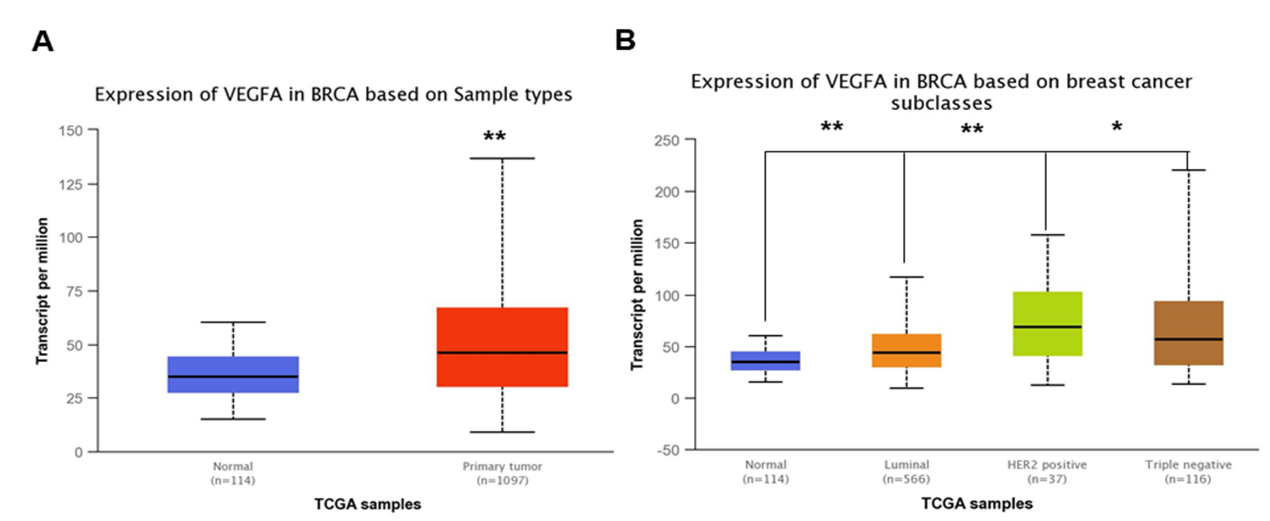 Table S1.Antibodies used in Western bolt and immunohistochemistry staining.Table S2.The Primers of Homo sapiensThe Primers of MusAntibodyCat. No.CompanyCountryDilutionKi6727309-1-APProteintechUSA1:1000BECN111306-1-APProteintechUSA1:1000/1:50phospho-AKT S47310176-2-APProteintechUSA1:1000β-actin66009-1-IgProteintechUSA1:5000Bak12105CSTUSA1:1000Cytochrome c4280CSTUSA1:1000Bcl-215071CSTUSA1:1000Cleaved Caspase 920750CSTUSA1:1000Cleaved Caspase 39664CSTUSA1:1000Caspase 13866CSTUSA1:1000LC3A/B12471CSTUSA1:1000phospho-GSK-3α (Ser21)8452CSTUSA1:1000GSK-3α4337CSTUSA1:1000AKT9272CSTUSA1:1000SQSTM1/p62ab56416AbcamUK1:2000Cyclin D1ab40754AbcamUK1:10000PARP1ab191217AbcamUK1:10000Cleaved PARP1ab32064AbcamUK1:10000CASP1 FTGGGACTCTCAGCAGATCAACASP1 RCTGCCGACTTTTGTTTCCATCASP3 FCATGGAAGCGAATCAATGGACTCASP3 RCTGTACCAGACCGAGATGTCACASP8 FCGGACTCTCCAAGAGAACAGGCASP8 RTCAAAGGTCGTGGTCAAAGCCCASP9 FCTCAGACCAGAGATTCGCAAACCASP9 RGCATTTCCCCTCAAACTCTCAABID FATGGACCGTAGCATCCCTCCBID RGTAGGTGCGTAGGTTCTGGTBAD FCCCAGAGTTTGAGCCGAGTGBAD RCCCATCCCTTCGTCGTCCTBAX FCCCGAGAGGTCTTTTTCCGAGBAX RCCAGCCCATGATGGTTCTGATBCL2 FGGTGGGGTCATGTGTGTGGBCL2 RCGGTTCAGGTACTCAGTCATCC	LC3B FAAGGCGCTTACAGCTCAATGLC3B RCTGGGAGGCATAGACCATGTBECN1 FGGTGTCTCTCGCAGATTCATCBECN1 RTCAGTCTTCGGCTGAGGTTCTATG4B FGGTGTGGACAGATGATCTTTGCATG4B RCCAACTCCCATTTGCGCTATCATG5 FAGAAGCTGTTTCGTCCTGTGGATG5 RAGGTGTTTCCAACATTGGCTC	ATG7 FATGATCCCTGTAACTTAGCCCAATG7 RCACGGAAGCAAACAACTTCAACATG10 FATAAGATGCGACTGCTACAGGGATG10 RCAATGCTCAGCCATGATGTGATACTIN, beta FCATGTACGTTGCTATCCAGGCACTIN, beta RCTCCTTAATGTCACGCACGATLc3b FTTATAGAGCGATACAAGGGGGAGLc3b RCGCCGTCTGATTATCTTGATGAGAtg4b FTATGATACTCTCCGGTTTGCTGAAtg4b RGTTCCCCCAATAGCTGGAAAGAtg5 FTGTGCTTCGAGATGTGTGGTTAtg5 RGTCAAATAGCTGACTCTTGGCAAAtg7 FGTTCGCCCCCTTTAATAGTGCAtg7 RTGAACTCCAACGTCAAGCGG Atg10 FGTAGTTACCAAGTGCCGGTTCAtg10 RAGCTAACGGTCTCCCATCTAAABecn1 FATGGAGGGGTCTAAGGCGTC Becn1 RTCCTCTCCTGAGTTAGCCTCT Actin, beta FGGCTGTATTCCCCTCCATCGActin, beta RCCAGTTGGTAACAATGCCATGT